Die Globalisierung – am Beispiel des internationalen Handels1	In kürzester Zeit können Waren, Informationen, Personen, Geld und Aktien an jeden beliebigen Ort auf der 
Erde geschickt werden. Wie ist das möglich? Nenne technische Voraussetzungen. Ergänze Beispiele.2	Welche Lebensbereiche sind betroffen? Beschrifte die Abbildung.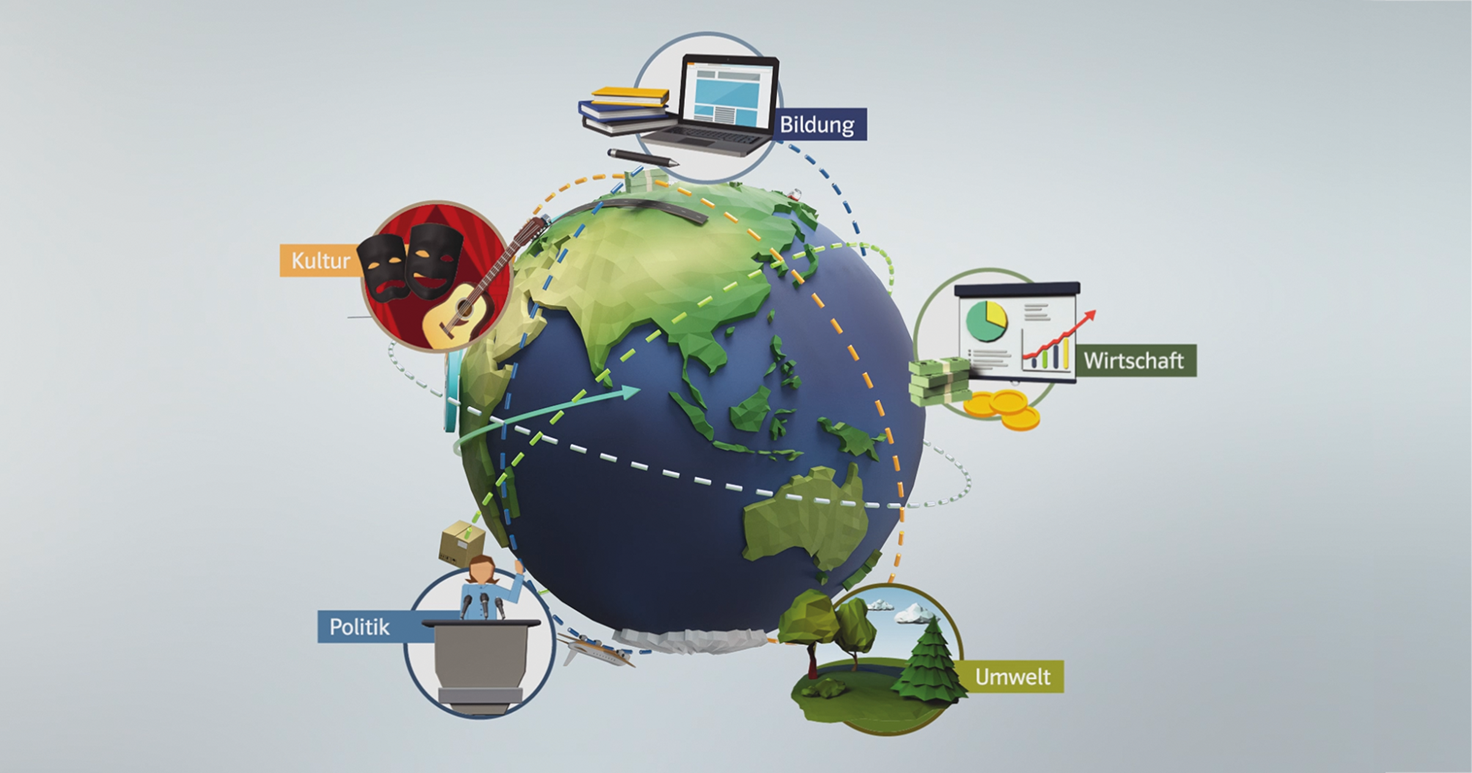 3	Was sind Container? Streiche die falschen Antworten durch.4	Nenne die drei großen Wirtschaftsräume der Erde.Nordamerika	Europa		Asien			5	Was sind Global Player? Kreuze richtige Antworten an.6	Wie nennt man die Auslagerung von Arbeitsplätzen nach dem Prinzip der geringsten Kosten? Notiere.Outsourcing			Name:Klasse:Datum:Hörverstehen Lösungtechnische VoraussetzungenBeispielemoderne KommunikationsmittelInternet/E-Mail/Messenger-Dienste/
soziale MediaplattformenTelefon/digitaler MobilfunkTransportmittelSchiffFlugzeugZugAuto/Lkwbunte Geschenkkistenstapelbare Transportkisten mit weltweit einheitlichen Standardmaßen1,8 m hohe Zugwaggons für den Personentransport	Spieler beim Schach	multinationale Unternehmen	Unternehmen mit internationaler Arbeitsteilung	Weltmeister der Architektur